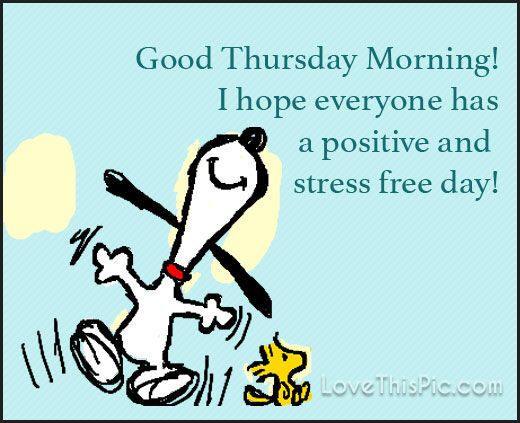 Četrtek, 16. 4. 2020SLJ: KAKO OPIŠEMO LJUDSKI OBIČAJ?Prejšnji teden si izvedel več o običaju škoromatija. Poglejva, kaj te čaka danes.Odpri SDZ 2 na strani 43. Oglej si fotografijo. Kaj že veš o tem običaju?Pred teboj je 13. naloga. Pogledal si boš posnetek običaja. Zbrano glej in poslušaj, da si boš uspel zapomniti čim več podatkov.  Posnetek boš našel v interaktivnem gradivu www.radovednih-pet.si. ( 4. poglavje PRIPOVEDUJEMO IN OPISUJEMO; 42 Kako opisujemo ljudski običaj?)Pri 14. nalogi ustno odgovori na vprašanja in pojasni svoje mnenje.15. naloga:  Zdaj si posnetek oglej še enkrat, nato zapiši odgovore na vprašanja V CELIH POVEDIH.17. naloga: Dopolni besedilo.18. naloga,  19. naloga: PISNO odgovori  na vprašanja V ZVEZEK. Spomni se, da morajo biti odgovori dolgi, jasni, čitljivo in pravopisno napisani.SDZ 2, str. 45 Reši še rubriko Dopolni in pomni.IZZIV ZA RADOVEDNE: 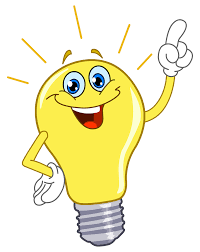 S pomočjo spleta ali knjig poišči podatke o nekem ljudskem običaju. S pomočjo predmetov, fotografij, izpisanih podatkov … predstavi običaj, ki se ti zdi zanimiv. Če boš naletel na kakršne koli težave, mi piši na   mateja.glusic1@guest.arnes.si.GUM : Pesem Zemlja plešeV interaktivnem gradivu Radovednih 5 GUM poišči razdelek  In vendar se vrti. Na naslednji strani imaš posnetek pesmi  Zemlja pleše. Prepiši si besedilo pesmi v zvezek in jo prepevaj ob posnetku. Lahko pa ob petju pesmi tudi zaplešeš.  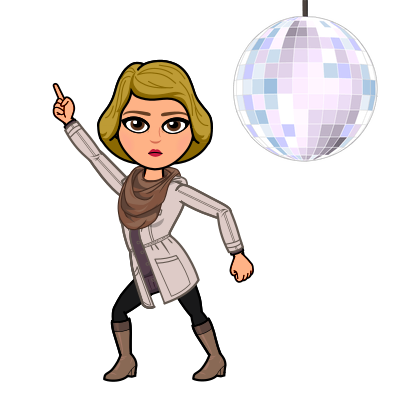 Če ne moreš dostopati do interaktivnega gradiva, se lahko pesem naučiš na spodnji povezavi.https://www.youtube.com/watch?v=rhuIhra8kXs DOPOLNILNI POUK: Ponavljanje in utrjevanje MATPISNO RAČUNANJEMAT: DELI CELOTE - PONAVLJANJEV matematiki nas zanimajo enaki deli celote – z njimi se bomo ukvarjali v naslednjih urah. UTRJEVANJE SNOVI 4. RAZREDA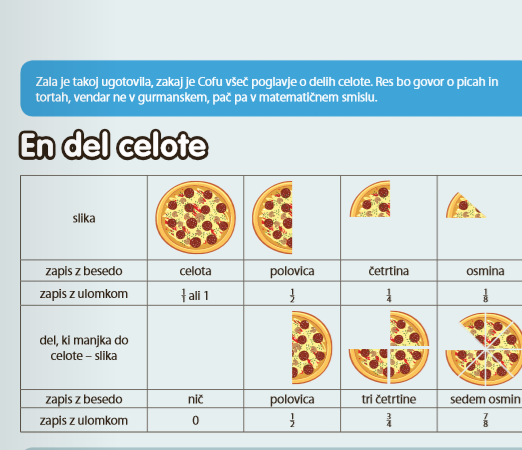 Prepiši naslov in si sliko ter zapis prepiši v zvezek.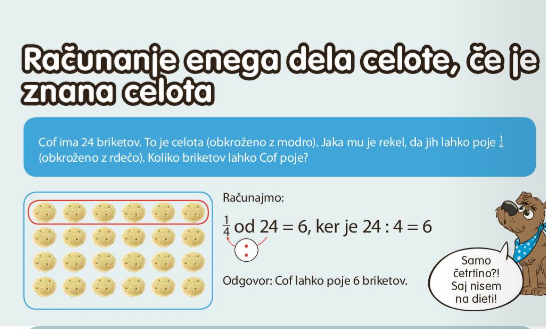 Prepiši naslov in si sliko ter zapis prepiši v zvezek.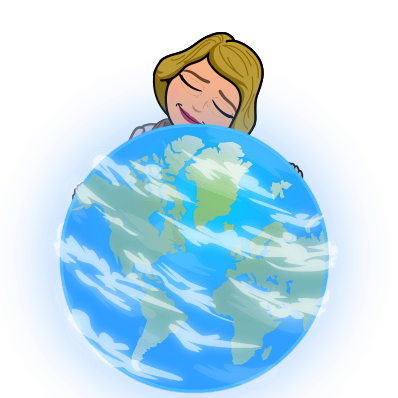 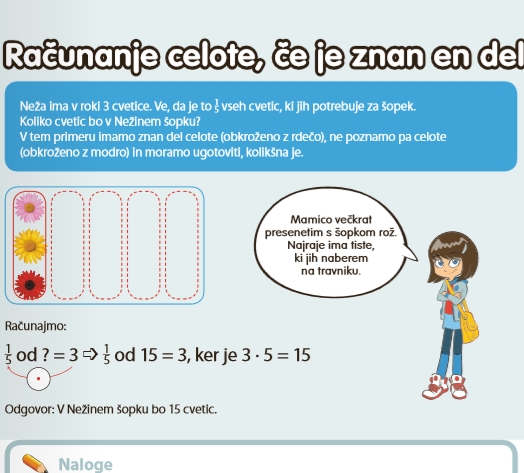 Upam, da smo osvežili snov, sedaj pa se loti reševanja nalog v DZ na str. 72 in 73. ( 10. naloga je nekoliko težja, zato naj jo reši tisti, ki želi). 466542321.56673.19-56627118996578:6=+12156891953:74=6363=Poimenuj števila v računu deljenja.Poimenuj števila v računu deljenja.Poimenuj števila v računu deljenja.Poimenuj števila v računu deljenja.Poimenuj števila v računu deljenja.Poimenuj števila v računu deljenja.Poimenuj števila v računu deljenja.Poimenuj števila v računu deljenja.Poimenuj števila v računu deljenja.Poimenuj števila v računu deljenja.Poimenuj števila v računu deljenja.Poimenuj števila v računu deljenja.Poimenuj števila v računu deljenja.Poimenuj števila v računu deljenja.Poimenuj števila v računu deljenja.Poimenuj števila v računu deljenja.Poimenuj števila v računu deljenja.Poimenuj števila v računu deljenja.Poimenuj števila v računu deljenja.Poimenuj števila v računu deljenja.Poimenuj števila v računu deljenja.Poimenuj števila v računu deljenja.Poimenuj števila v računu deljenja.Poimenuj števila v računu deljenja.Poimenuj števila v računu deljenja.Poimenuj števila v računu deljenja.Poimenuj števila v računu deljenja.Poimenuj števila v računu deljenja.Poimenuj števila v računu deljenja.Poimenuj števila v računu deljenja.